Niveaubestimmende Aufgaben – Physik – Schuljahrgang 6:Bewegung eines Körpers im Weg-Zeit-Diagramm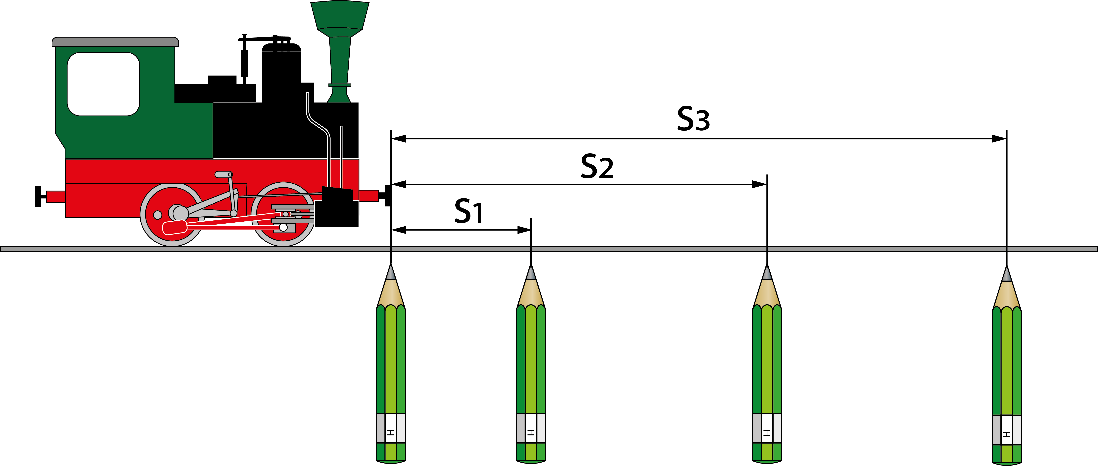 Einordnung in den FachlehrplanEinordnung in den FachlehrplanKompetenzschwerpunkt(e) bzw. Kompetenzbereiche:Bewegungen von Körpern beschreiben und messenErfassen und Darstellen von Messwerten in Diagrammen auch mit digitalen WerkzeugenKompetenzschwerpunkt(e) bzw. Kompetenzbereiche:Bewegungen von Körpern beschreiben und messenErfassen und Darstellen von Messwerten in Diagrammen auch mit digitalen Werkzeugenzu entwickelnde Kompetenzen:Fachlehrplan:Erkenntnisse gewinnen: Die Lernenden werten Messwerte mit Hilfe digitaler Werkzeuge ausKommunizieren: Die Lernenden stellen die Ergebnisse von Experimenten in vorgegebenen Tabellen bzw. Diagrammen dar.Grundsatzband:Lernkompetenz:Die Lernenden sollen in der Lage sein, sachgerecht, situationsbezogen und selbstständig unterschiedliche Lern- und Wirklichkeitsbereiche zu erschließen und zur Problemlösung zu nutzen.zu entwickelnde Kompetenzen:Fachlehrplan:Erkenntnisse gewinnen: Die Lernenden werten Messwerte mit Hilfe digitaler Werkzeuge ausKommunizieren: Die Lernenden stellen die Ergebnisse von Experimenten in vorgegebenen Tabellen bzw. Diagrammen dar.Grundsatzband:Lernkompetenz:Die Lernenden sollen in der Lage sein, sachgerecht, situationsbezogen und selbstständig unterschiedliche Lern- und Wirklichkeitsbereiche zu erschließen und zur Problemlösung zu nutzen.Bezug zu grundlegenden Wissensbeständen:physikalische Größen: Weg, Zeit, Geschwindigkeitgleichförmige und ungleichförmige BewegungBezug zu grundlegenden Wissensbeständen:physikalische Größen: Weg, Zeit, Geschwindigkeitgleichförmige und ungleichförmige BewegungMaterialExperimentiermaterial: z.B. elektrische Spielzeugeisenbahn mit Schienen, Handgenerator, Taktgeber (z.B. Smartphone-App), Markierungskörper (z.B. Stifte), langes Lineal oder Gliedermaßstab (z.B.:Zollstock)Arbeitsblatt mit AufgabenstellungComputer oder Tablett mit einem Tabellenkalkulationsprogramm, vorgefertigte Datei: Weg-Zeit-Diagramm.xlsxVideo mit Anleitung: LokomotivrennenAnregungen und Hinweise zum unterrichtlichen EinsatzMaterialExperimentiermaterial: z.B. elektrische Spielzeugeisenbahn mit Schienen, Handgenerator, Taktgeber (z.B. Smartphone-App), Markierungskörper (z.B. Stifte), langes Lineal oder Gliedermaßstab (z.B.:Zollstock)Arbeitsblatt mit AufgabenstellungComputer oder Tablett mit einem Tabellenkalkulationsprogramm, vorgefertigte Datei: Weg-Zeit-Diagramm.xlsxVideo mit Anleitung: LokomotivrennenAnregungen und Hinweise zum unterrichtlichen EinsatzVorwissen: Die Lernenden kennen die physikalischen Größen Weg und Zeit. Sie haben schon mit einem Tabellenkalkulationsprogramm gearbeitet.Anforderung: Die Lernenden sollen Unterschiede eines Bewegungsvorgangs mit Hilfe eines Weg-Zeit-Diagramms ermitteln. Dabei wird ein reales Experiment mit Hilfe eines Tabellenkalkulationsprogramms ausgewertet. Ausblick: Das Experiment kann als Grundlage zur Einführung der Begriffe Durchschnitts- und Augenblicksgeschwindigkeit genutzt werden.Zeitumfang: eine UnterrichtsstundeSozialform: Partnerarbeit/ Gruppenarbeit Vorwissen: Die Lernenden kennen die physikalischen Größen Weg und Zeit. Sie haben schon mit einem Tabellenkalkulationsprogramm gearbeitet.Anforderung: Die Lernenden sollen Unterschiede eines Bewegungsvorgangs mit Hilfe eines Weg-Zeit-Diagramms ermitteln. Dabei wird ein reales Experiment mit Hilfe eines Tabellenkalkulationsprogramms ausgewertet. Ausblick: Das Experiment kann als Grundlage zur Einführung der Begriffe Durchschnitts- und Augenblicksgeschwindigkeit genutzt werden.Zeitumfang: eine UnterrichtsstundeSozialform: Partnerarbeit/ Gruppenarbeit Mögliche Probleme der UmsetzungEs muss ein geeigneter Taktgeber (z.B. Smartphon-App „Stimmgerät“ /Uhr) eingesetzt werden, der im Abstand von 2 Sekunden ein Signal sendet.Mögliche Probleme der UmsetzungEs muss ein geeigneter Taktgeber (z.B. Smartphon-App „Stimmgerät“ /Uhr) eingesetzt werden, der im Abstand von 2 Sekunden ein Signal sendet.Variationsmöglichkeiten Das Experiment kann mit verschiedenen Körpern durchgeführt werden, die sich bewegen, z.B. auch mit ferngesteuerten Autos. Hierbei könnten auch verschiedene Modelle miteinander verglichen werden.Variationsmöglichkeiten Das Experiment kann mit verschiedenen Körpern durchgeführt werden, die sich bewegen, z.B. auch mit ferngesteuerten Autos. Hierbei könnten auch verschiedene Modelle miteinander verglichen werden.Lösungserwartungsiehe LösungsblattLösungserwartungsiehe LösungsblattQuellenverzeichnisAlle Bilder wurden von der LISA-Kommission selbst erstellt.